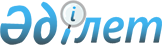 О внесении изменений и дополнений в решение Жалагашского районного маслихата от 20 декабря 2012 года N 14-2 "О бюджете района на 2013-2015 годы"
					
			Утративший силу
			
			
		
					Решение Жалагашского районного маслихата Кызылординской области от 25 декабря 2013 года N 27-4. Зарегистрировано Департаментом юстиции Кызылординской области 25 декабря 2013 года за N 4565. Утратило силу в связи с истечением срока применения - (письмо Жалагашского районного маслихата Кызылординской области от 19 марта 2014 года N 705)      Сноска. Утратило силу в связи с истечением срока применения - (письмо Жалагашского районного маслихата Кызылординской области от 19.03.2014 N 705).

      В соответствии со статьей 109 Бюджетного кодекса Республики Казахстан от 4 декабря 2008 года, подпунктом 1) пункта 1 статьи 6 Закона Республики Казахстан от 23 января 2001 года "О местном государственном управлении и самоуправлении в Республике Казахстан" и решением Кызылординского областного маслихата от 24 декабря 2013 года  N 174 "О внесении изменений и дополнениий в решение Кызылординского областного маслихата от 6 декабря 2012 года N 61 "Об областном бюджете на 2013-2015 годы" (зарегистрирован в Реестре государственной регистрации нормативных правовых актов под N 4561) Жалагашский районный маслихат РЕШИЛ:



      1. Внести в решение Жалагашского районного маслихата от 20 декабря 2012 года N 14-2 "О бюджете района на 2013-2015 годы" (зарегистрирован в Реестре государственной регистрации нормативных правовых актов под N 4382, опубликовано 30 января 2013 года в газете "Жалағаш жаршысы") следующие изменения и дополнения:



      пункт 1 изложить в новой редакции:

      "1. Утвердить бюджет района на 2013-2015 годы согласно приложениям 1, 2, 3 соответственно, в том числе на 2013 год в следующих объемах:

      1) доходы – 5 609 532 тысяч тенге, в том числе по:

      налоговым поступлениям – 1 183 839 тысяч тенге;

      неналоговым поступлениям – 8 039 тысяч тенге;

      поступлениям от продажи основного капитала – 3 377 тысяч тенге;

      поступлениям трансфертов – 4 414 277 тысяч тенге;

      2) затраты – 5 653 659 тысяч тенге;

      3) чистое бюджетное кредитование – 168 795 тысяч тенге;

      бюджетные кредиты – 182 636 тысяч тенге;

      погашение бюджетных кредитов – 13 841 тысяч тенге;

      4) сальдо по операциям с финансовыми активами – 0;

      приобретение финансовых активов – 0;

      поступления от продажи финансовых активов государства – 0;

      5) дефицит (профицит) бюджета – -166 403 тысяч тенге;

      6) финансирование дефицита (использование профицита) бюджета- 166 403 тысяч тенге;

      поступление займов – 182 636 тысяч тенге;

      погашение займов – 16 233 тысяч тенге;

      движение остатков бюджетных средств – 46 519 тысяч тенге.";



      пункт 1-8 изложить в новой редакции:

      "1-8. Уменьшить годовой прогноз дохода бюджета района на 2013 год по подклассу "Индивидуальный подоходный налог" на 11 200 тысяч тенге, по подклассу "Налог на игорный бизнес" на 76 тысяч тенге, по подклассу "Прочие налоги" на 70 тысяч тенге, по подклассу "Государственная пошлина" на 760 тысяч тенге, по подклассу "Hалоги на имущество" на 13 934 тысяч тенге, всего на 26 040 тысяч тенге.";



      дополнить пунктом 1-12 следующего содержания:

      "1-12. Сократить 18 934 тенге по расходам бюджетных программ бюджета района на 2013 год.";



      дополнить пунктом 8-5 следующего содержания:

      "8-5. Учесть, что в бюджет района на 2013 год за счет средств республиканского бюджета предусмотрены целевые текущие трансферты в бюджетную программу "Реализация мер по оказанию социальной поддержки специалистов" 3 157 тысяч тенге.";



      пункт 9-1 изложить в новой редакции:

      "9-1. Учесть, что в бюджет района на 2013 год за счет средств республиканского бюджета предусмотрены бюджетные кредиты в следующих размерах:

      бюджетные кредиты для реализации мер социальной поддержки специалистов 52 811 тысяч тенге.";



      приложения 1, 4, 5, 9, 13 указанного решения изложить в новых редакциях согласно приложениям 1, 2, 3, 4, 5 к настоящему решению.



      2. Настоящее решение вводится в действие со дня его первого официального опубликования и распространяется на отношения, возникшие с 1 января 2013 года.      Председатель ХХVІI сессии

      Жалагашского районного маслихата,

      секретарь районного маслихата              К.СУЛЕЙМЕНОВПриложение 1

к решению Жалагашского районного

маслихата от "25" декабря 2013 года N 27-4      Приложение 1

к решению Жалагашского районного

маслихата от "20" декабря 2012 года N 14-2 

Бюджет района на 2013 год      Приложение 2

к решению Жалагашского районного

маслихата от "25" декабря 2013 года N 27-4Приложение 4

к решению Жалагашского районного

маслихата от "20" декабря 2012 года N 14-2 

Перечень программ развития бюджета района на 2013-2015 годыПриложение 3

к решению Жалагашского районного

маслихата от "25" декабря 2013 года N 27-4Приложение 5

к решению Жалагашского районного

маслихата от "20" декабря 2012 года N 14-2 

Расходы бюджетных программ аппарата акимов поселка и сельских округов на 2013 годтыс.тенгеПриложение 4

к решению Жалагашского районного

маслихата от "25" декабря 2013 года N 27-4Приложение 9

к решению Жалагашского районного

маслихата от "20" декабря 2012 года N 14-2 

Целевые текущие трансферты предусмотренные за счет средств республиканского бюджета в бюджет района на 2013 годПриложение 5

к решению Жалагашского районного

маслихата от " 25 " декабря 2013 года N 27-4Приложение 13

к решению Жалагашского районного

маслихата от "20" декабря 2012 года N 14-2 

Перечень бюджетных программ бюджета района на 2013 год, подлежащих к сокращению
					© 2012. РГП на ПХВ «Институт законодательства и правовой информации Республики Казахстан» Министерства юстиции Республики Казахстан
				КатегорияКатегорияКатегорияКатегорияСумма тыс. тенгеКлассКлассКлассСумма тыс. тенгеПодклассПодклассСумма тыс. тенгеНаименованиеСумма тыс. тенгеДоходы56095321Налоговые поступления118383901Подоходный налог1568402Индивидуальный подоходный налог15684003Социальный налог1165001Социальный налог11650004Hалоги на собственность8959601Hалоги на имущество8775743Земельный налог29204Hалог на транспортные средства138985Единый земельный налог175005Внутренние налоги на товары, работы и услуги125072Акцизы19283Поступления за использование природных и других ресурсов49444Сборы за ведение предпринимательской и профессиональной деятельности563507Прочие налоги401Прочие налоги4008Обязательные платежи, взимаемые за совершение юридически значимых действий и (или) выдачу документов уполномоченными на то государственными органами или должностными лицами19921Государственная пошлина19922Неналоговые поступления803901Доходы от государственной собственности915Доходы от аренды имущества, находящегося в государственной собственности707Вознаграждения по кредитам, выданным из государственного бюджета2106Прочие неналоговые поступления79481Прочие неналоговые поступления79483Поступления от продажи основного капитала337703Продажа земли и нематериальных активов33771Продажа земли33774Поступления трансфертов441427702Трансферты из вышестоящих органов государственного управления44142772Трансферты из областного бюджета4414277Функциональная группаФункциональная группаФункциональная группаФункциональная группаСумма, тыс. тенгеАдминистратор бюджетных программАдминистратор бюджетных программАдминистратор бюджетных программСумма, тыс. тенгеПрограммаПрограммаСумма, тыс. тенгеНаименованиеСумма, тыс. тенгеРасходы565365901Государственные услуги общего характера346043112Аппарат маслихата района (города областного значения)001Услуги по обеспечению деятельности маслихата района (города областного значения)17597003Капитальные расходы государственного органа5198122Аппарат акима района (города областного значения)001Услуги по обеспечению деятельности акима района (города областного значения)68465003Капитальные расходы государственного органа8801123Аппарат акима района в городе, города районного значения, поселка, села, сельского округа001Услуги по обеспечению деятельности акима района в городе, города районного значения, поселка, села, сельского округа196162022Капитальные расходы государственного органа12908452Отдел финансов района (города областного значения)001Услуги по реализации государственной политики в области исполнения бюджета района (города областного значения) и управления коммунальной собственностью района (города областного значения)16058002Создание информационных систем539003Проведение оценки имущества в целях налогообложения1070 010Приватизация, управление коммунальным имуществом, постприватизационная деятельность и регулирование споров, связанных с этим170011Учет, хранение, оценка и реализация имущества, поступившего в коммунальную собственность57018Капитальные расходы государственного органа415453Отдел экономики и бюджетного планирования района (города областного значения)001Услуги по реализации государственной политики в области формирования и развития экономической политики, системы государственного планирования и управления района (города областного значения)17887004Капитальные расходы государственного органа71602Оборона1721122Аппарат акима района (города областного значения)005Мероприятия в рамках исполнения всеобщей воинской обязанности1721122Аппарат акима района (города областного значения)006Предупреждение и ликвидация чрезвычайных ситуаций масштаба района (города областного значения)03Общественный порядок, безопасность, правовая, судебная, уголовно-исполнительная деятельность1268458Отдел жилищно-коммунального хозяйства, пассажирского транспорта и автомобильных дорог района (города областного значения)021Обеспечение безопасности дорожного движения в населенных пунктах126804Образование2727013464Отдел образования района (города областного значения)009Обеспечение деятельности организаций дошкольного воспитания и обучения304627040Реализацию государственного образовательного заказа в дошкольных организациях образования148837464Отдел образования района (города областного значения)003Общеобразовательное обучение2147717006Дополнительное образование для детей55443464Отдел образования района (города областного значения)001Услуги по реализации государственной политики на местном уровне в области образования 19799005Приобретение и доставка учебников, учебно-методических комплексов для государственных учреждений образования района (города областного значения)15667007Проведение школьных олимпиад, внешкольных мероприятий и конкурсов районного (городского) масштаба394012Капитальные расходы государственного органа705015Ежемесячные выплаты денежных средств опекунам (попечителям) на содержание ребенка-сироты (детей-сирот), и ребенка (детей), оставшегося без попечения родителей 7822020Обеспечение оборудованием, программным обеспечением детей-инвалидов, обучающихся на дому 6300067Капитальные расходы подведомственных государственных учреждений и организаций19702467Отдел строительства района (города областного значения)037Строительство и реконструкция объектов образования05Здравоохранение145123Аппарат акима района в городе, города районного значения, поселка, села, сельского округа002Организация в экстренных случаях доставки тяжелобольных людей до ближайшей организации здравоохранения, оказывающей врачебную помощь14506Социальная помощь и социальное обеспечение213227451Отдел занятости и социальных программ района (города областного значения)002Программа занятости31155004Оказание социальной помощи на приобретение топлива специалистам здравоохранения, образования, социального обеспечения, культуры, спорта и ветеринарии в сельской местности в соответствии с законодательством Республики Казахстан16154005Государственная адресная социальная помощь2412006Оказание жилищной помощи3603007Социальная помощь отдельным категориям нуждающихся граждан по решениям местных представительных органов18831009Социальная поддержка граждан, награжденных от 26 июля 1999 года орденами "Отан", "Даңқ", удостоенных высокого звания "Халық қаһарманы", почетных званий республики198010Материальное обеспечение детей-инвалидов, воспитывающихся и обучающихся на дому1019014Оказание социальной помощи нуждающимся гражданам на дому34886016Государственные пособия для детей до 18 лет53995017Обеспечение нуждающихся инвалидов обязательными гигиеническими средствами и предоставление услуг специалистами жестового языка, индивидуальными помощниками в соответствии с индивидуальной программой реабилитации инвалида17714023Обеспечение деятельности центров занятости населения1563451Отдел занятости и социальных программ района (города областного значения)001Услуги по реализации государственной политики на местном уровне в области обеспечения занятости и реализации социальных программ для населения30288011Оплата услуг по зачислению, выплате и доставке пособий и других социальных выплат485021Капитальные расходы государственного органа92407Жилищно-коммунальное хозяйство1711973123Аппарат акима района в городе, города районного значения, поселка, села, сельского округа007Организация сохранения государственного жилищного фонда города районного значения, поселка, села, сельского округа400458Отдел жилищно-коммунального хозяйства, пассажирского транспорта и автомобильных дорог района (города областного значения)002Изъятие, в том числе путем выкупа земельных участков для государственных надобностей и связанное с этим отчуждение недвижимого имущества9003004Обеспечение жильем отдельных категорий граждан4450467Отдел строительства района (города областного значения)003Проектирование, строительство и (или) приобретение жилья коммунального жилищного фонда19872004Проектирование, развитие, обустройство и (или) приобретение инженерно-коммуникационной инфраструктуры216186458Отдел жилищно-коммунального хозяйства, пассажирского транспорта и автомобильных дорог района (города областного значения)041Ремонт и благоустройство объектов в рамках развития сельских населенных пунктов по Дорожной карте занятости 20209710458Отдел жилищно-коммунального хозяйства, пассажирского транспорта и автомобильных дорог района (города областного значения)012Функционирование системы водоснабжения и водоотведения12225467Отдел строительства района (города областного значения)005Развитие коммунального хозяйства10708006Развитие системы водаснабжения и водоотведения1254549123Аппарат акима района в городе, города районного значения, поселка, села, сельского округа008Освещение улиц населенных пунктов23685009Обеспечение санитарии населенных пунктов11649010Содержание мест захоронений и погребение безродных500011Благоустройство и озеленение населенных пунктов19059458Отдел жилищно-коммунального хозяйства, пассажирского транспорта и автомобильных дорог района (города областного значения)015Освещение улиц населенных пунктов5103018Благоустройство и озеленение населенных пунктов11487408Культура, спорт, туризм и информационное пространство271286455Отдел культуры и развития языков района (города областного значения)003Поддержка культурно-досуговой работы150169465Отдел физической культуры и спорта района (города областного значения)006Проведение спортивных соревнований на районном (города областного значения) уровне300007Подготовка и участие членов сборных команд района (города областного значения) по различным видам спорта на областных спортивных соревнованиях27803455Отдел культуры и развития языков района (города областного значения)006Функционирование районных (городских) библиотек49178007Развитие государственного языка и других языков народа Казахстана962456Отдел внутренней политики района (города областного значения)002Услуги по проведению государственной информационной политики через газеты и журналы 6000005Услуги по проведению государственной информационной политики через телерадиовещание2485455Отдел культуры и развития языков района (города областного значения)001Услуги по реализации государственной политики на местном уровне в области развития языков и культуры10757010Капитальные расходы государственного органа556032Капитальные расходы подведомственных государственных учреждений и организаций500456Отдел внутренней политики района (города областного значения)001Услуги по реализации государственной политики на местном уровне в области информации, укрепления государственности и формирования социального оптимизма граждан10150003Реализация мероприятий в сфере молодежной политики2640006Капитальные расходы государственного органа500465Отдел физической культуры и спорта района (города областного значения)001Услуги по реализации государственной политики на местном уровне в сфере физической культуры и спорта8736004Капитальные расходы государственного органа55010Сельское, водное, лесное, рыбное хозяйство, особо охраняемые природные территории, охрана окружающей среды и животного мира, земельные отношения119317462Отдел сельского хозяйства района (города областного значения)001Услуги по реализации государственной политики на местном уровне в сфере сельского хозяйства20885006Капитальные расходы государственного органа987099Реализация мер по оказанию социальной поддержки специалистов18773467Отдел строительства района (города областного значения)010Развитие объектов сельского хозяйства1379473Отдел ветеринарии района (города областного значения)001Услуги по реализации государственной политики на местном уровне в сфере ветеринарии11084003Капитальные расходы государственного органа552006Организация санитарного убоя больных животных007Организация отлова и уничтожения бродячих собак и кошек1600009Проведение ветеринарных мероприятий по энзоотическим болезням животных3932010Проведение мероприятий по идентификации сельскохозяйственных животных2223463Отдел земельных отношений района (города областного значения)001Услуги по реализации государственной политики в области регулирования земельных отношений на территории района (города областного значения)9725006Землеустройство, проводимое при установлении границ городов районного значения, районов в городе, поселков сел, сельских округов2200007Капитальные расходы государственного органа150473Отдел ветеринарии района (города областного значения)011Проведение противоэпизоотических мероприятий4582711Промышленность, архитектурная, градостроительная и строительная деятельность27632467Отдел строительства района (города областного значения)001Услуги по реализации государственной политики на местном уровне в области строительства17435017Капитальные расходы государственного органа692468Отдел архитектуры и градостроительства района (города областного значения)001Услуги по реализации государственной политики в области архитектуры и градостроительства на местном уровне 8842004Капитальные расходы государственного органа66312Транспорт и коммуникации137063123Аппарат акима района в городе, города районного значения, поселка, села, сельского округа013Обеспечение функционирования автомобильных дорог в городах районного значения, поселках, селах, сельских округах5992458Отдел жилищно-коммунального хозяйства, пассажирского транспорта и автомобильных дорог района (города областного значения)022Развитие транспортной инфраструктуры21305023Обеспечение функционирования автомобильных дорог109354024Организация внутрипоселковых (внутригородских), пригородных и внутрирайонных общественных пассажирских перевозок41213Прочие78556493Отдел предпринимательства, промышленности, и туризма района (города областного значения)001Услуги по реализации государственной политики на местном уровне в области развития предпринимательства, промышленности и туризма9901003Капитальные расходы государственного органа580006Поддержка предпринимательской деятельности793123Аппарат акима района в городе, города районного значения, поселка, села, сельского округа040Реализация мер по содействию экономическому развитию регионов в рамках Программы "Развитие регионов" 28196452Отдел финансов района (города областного значения)012Резерв местного исполнительного органа района (города областного значения) 9614458Отдел жилищно-коммунального хозяйства, пассажирского транспорта и автомобильных дорог района (города областного значения)001Услуги по реализации государственной политики на местном уровне в области жилищно-коммунального хозяйства, пассажирского транспорта и автомобильных дорог 25934013Капитальные расходы государственного органа1038065Формирование или увеличение уставного капитала юридических лиц250014Обслуживание долга2100452Отдел финансов района (города областного значения)013Обслуживание долга местных исполнительных органов по выплате вознаграждений и иных платежей по займам из областного бюджета210015Трансферты16315452Отдел финансов района (города областного значения)006Возврат неиспользованных (недоиспользованных) целевых трансфертов12360024Целевые текущие трансферты в вышестоящие бюджеты в связи с передачей функций государственных органов из нижестоящего уровня государственного управления в вышестоящий3955Чистое бюджетное кредитование168795Бюджетные кредиты 18263610Сельское, водное, лесное, рыбное хозяйство, особо охраняемые природные территории, охрана окружающей среды и животного мира, земельные отношения182636462Отдел сельского хозяйства района (города областного значения)008Бюджетные кредиты для реализации мер социальной поддержки специалистов1826365Погашение бюджетных кредитов138411Погашение бюджетных кредитов, выданных из государственного бюджета13Погашение бюджетных кредитов, выданных из местного бюджета физическим лицам 13841Дефицит (профицит) бюджета-130052Финансирование дефицита (использование профицита) бюджета1300527Поступление займов1826362Договоры займа03Займы, получаемые местным исполнительным органам районов (городов областного значения)18263616Погашение займов16233452Отдел финансов района (города областного значения)008Погашение долга местного исполнительного органа перед вышестоящим бюджетом162338Используемые остатки бюджетных средств465191Свободные остатки бюджетных средств4651901Свободные остатки бюджетных средств46519Функциональная группаФункциональная группаФункциональная группаФункциональная группа2013 г(тыс. тенге(тыс. тенге)2014 г(тыс. тенге)2015 г(тыс. тенге)Администратор бюджетных программАдминистратор бюджетных программАдминистратор бюджетных программ2013 г(тыс. тенге(тыс. тенге)2014 г(тыс. тенге)2015 г(тыс. тенге)ПрограммаПрограмма2013 г(тыс. тенге(тыс. тенге)2014 г(тыс. тенге)2015 г(тыс. тенге)НаименованиеВсего152399907Жилищно-коммунальное хозяйство1501315467Отдел строительства района (города областного значения)003Строительство и (или) приобретение жилья государственного коммунального жилищного фонда19872004Развитие, обустройство и (или) приобретение инженерно-коммуникационной инфраструктуры216186005Развитие коммунального хозяйства10708006Развитие системы водоснабжения125454910Сельское, водное, лесное, рыбное хозяйство, особо охраняемые природные территории, охрана окружающей среды и животного мира, земельные отношения1379467Отдел строительства района (города областного значения)010Развитие объектов сельского хозяйства137912Транспорт и коммуникации21305458Отдел жилищно-коммунального хозяйства, пассажирского транспорта и автомобильных дорог района (города областного значения)022Развитие транспортной инфраструктуры21305Порядковый номерАдминистратор бюджетных программУслуги по обеспечению деятельности акима района в городе, города районного значения,поселка, села, сельского округаОрганизация в экстренных случаях доставки тяжелобольных людей до ближайшей организации здравоохранения, оказывающей врачебную  помощьОсвещение улиц населенных пунктовОрганизация сохранения государственного жилищного фонда города районного значения, поселка, села, сельского округаОбеспечение санитарии населенных пунктовСодержание мест захоронений и погребение безродныхБлагоустройство и озеленение населенных пунктовОбеспечение функционирования автомобильных дорог в городах районного значения, поселках, селах, сельских округахРеализация мер по содействию экономическому развитию регионов в рамках Программы"Развитие регионов"Капитальные расходы государственного органа1Аппарат акима поселка Жалагаш299351722640072821586959921174017372Аппарат акима сельского округа Аксу1335478029419613295003Аппарат акима сельского округа Аккыр127734614922288675604Аппарат акима сельского округа Аламесек1273430228728019437505Аппарат акима сельского округа Аккум12679432387258174924906Аппарат акима сельского округа Бухарбай батыр1142467238437617555007Аппарат акима сельского округа Енбек11940422354236160125008Аппарат акима сельского округа Шаменов10229294522055001369262509Аппарат акима сельского округа Каракеткен1187829372326218114275010Аппарат акима сельского округа Тан12114372260174107973011Аппарат акима сельского округа Мадениет1210629474454302188484112Аппарат акима сельского округа Макпалкол12924604348232157650013Аппарат акима сельского округа Жанадария986837216611175014Аппарат акима сельского округа Мырзабай ахун1087329372240260108555015Аппарат акима сельского округа Жанаталап1133129372170183769250Всего 19616214523685400116495001905959923019512908НаименованиеСумма тыс. тенгеВсего 317542Проведение противоэпизоотических мероприятий45827Реализации мер социальной поддержки специалистов18757Предоставление специальных социальных услуг7986Реализацию государственного образовательного заказа в дошкольных организациях образования147731Реализацию Государственной программы развития образования в Республике Казахстан на 2011-2020 годы13617Ежемесячная выплата денежных средств опекунам (попечителям) на содержание ребенка сироты (детей-сирот), и ребенка (детей), оставшегося без попечения родителей7822Увеличение размера доплаты за квалификационную категорию учителям школ и воспитателям дошкольных организаций образования26564Повышение оплаты труда учителям, прошедшим повышение квалификации по трехуровневой системе11644Реализация мер по содействию экономическому развитию регионов в рамках Программы "Развитие регионов" 28196Увеличение штатной численности местных исполнительных органов9398НаименованиеРасходы60141Государственные услуги общего характера1686Аппарат акима района (города областного значения)Капитальные расходы государственного органа492Аппарат акима района в городе, города районного значения, поселка, села, сельского округаУслуги по обеспечению деятельности акима района в городе, города районного значения, поселка, села, сельского округа681Капитальные расходы государственного органа96Услуги по реализации государственной политики в области исполнения бюджета района (города областного значения) и управления коммунальной собственностью района (города областного значения)271Приватизация, управление коммунальным имуществом, постприватизационная деятельность и регулирование споров, связанных с этим3Учет, хранение, оценка и реализация имущества, поступившего в коммунальную собственность138Капитальные расходы государственного органа5Оборона409Мероприятия в рамках исполнения всеобщей воинской обязанности149Предупреждение и ликвидация чрезвычайных ситуаций масштаба района (города областного значения)260Общественный порядок, безопасность, правовая, судебная, уголовно-исполнительная деятельность74Обеспечение безопасности дорожного движения в населенных пунктах74Образование7512Обеспечение деятельности организаций дошкольного воспитания и обучения3000Услуги по реализации государственной политики на местном уровне в области образования 29Проведение школьных олимпиад, внешкольных мероприятий и конкурсов районного (городского) масштаба6Капитальные расходы государственного органа3742Строительство и реконструкция объектов образования735Социальная помощь и социальное обеспечение34788Программа занятости720Оказание социальной помощи на приобретение топлива специалистам здравоохранения, образования, социального обеспечения, культуры, спорта и ветеринарии в сельской местности в соответствии с законодательством Республики Казахстан1246Государственная адресная социальная помощь8970Оказание жилищной помощи9597Социальная помощь отдельным категориям нуждающихся граждан по решениям местных представительных органов700Социальная поддержка граждан, награжденных от 26 июля 1999 года орденами "Отан", "Даңқ", удостоенных высокого звания "Халық қаһарманы", почетных званий республики34Государственные пособия для детей до 18 лет11591Обеспечение нуждающихся инвалидов обязательными гигиеническими средствами и предоставление услуг специалистами жестового языка, индивидуальными помощниками в соответствии с индивидуальной программой реабилитации инвалида1730Оплата услуг по зачислению, выплате и доставке пособий и других социальных выплат200Жилищно-коммунальное хозяйство13879Обеспечение жильем отдельных категорий граждан550Проектирование, строительство и (или) приобретение жилья коммунального жилищного фонда541Проектирование, развитие, обустройство и (или) приобретение инженерно-коммуникационной инфраструктуры214Ремонт и благоустройство объектов в рамках развития сельских населенных пунктов по Дорожной карте занятости 2020242Аппарат акима района в городе, города районного значения, поселка, села, сельского округаОсвещение улиц населенных пунктов70Обеспечение санитарии населенных пунктов133Благоустройство и озеленение населенных пунктов386Отдел жилищно-коммунального хозяйства, пассажирского транспорта и автомобильных дорог района (города областного значения)Функционирование системы водоснабжения и водоотведения911Освещение улиц населенных пунктов391Благоустройство и озеленение населенных пунктов6649Отдел строительства района (города областного значения)Развитие коммунального хозяйства3792Культура, спорт, туризм и информационное пространство706Отдел внутренней политики района (города областного значения)Услуги по реализации государственной политики на местном уровне в области информации, укрепления государственности и формирования социального оптимизма граждан706Сельское, водное, лесное, рыбное хозяйство, особо охраняемые природные территории, охрана окружающей среды и животного мира, земельные отношения667Развитие объектов сельского хозяйства21Проведение ветеринарных мероприятий по энзоотическим болезням животных46Землеустройство, проводимое при установлении границ городов районного значения, районов в городе, поселков сел, сельских округов600Транспорт и коммуникации380Отдел жилищно-коммунального хозяйства, пассажирского транспорта и автомобильных дорог района (города областного значения)Организация внутрипоселковых (внутригородских), пригородных и внутрирайонных общественных пассажирских перевозок380Прочие40Отдел жилищно-коммунального хозяйства, пассажирского транспорта и автомобильных дорог района (города областного значения)Капитальные расходы государственного органа40